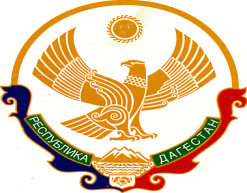 РЕСПУБЛИКА ДАГЕСТАНСОБРАНИЕ ДЕПУТАТОВ МО «БЕЖТИНСКИЙ УЧАСТОК»368410, Республика Дагестан, Цунтинский район, с. Бежтат.: (872 2)55-23-01, 55-23-02, ф. 55-23-05, bezhta-mo@mail.ru,  admin@bezhta.ru                                                           РЕШЕНИЕ         от «25» декабря  2015 г.                                      № 07О внесении изменений в Устав МО «Бежтинский участок» на 2016г.          Согласно ст. 29 Устава МО «Бежтинский участок» Собрание депутатов МО «Бежтинский участок» выносит                                                        РЕШЕНИЕ:В связи с приведением Устава МО «Бежтинский участок» в соответствие с законодательством Республики Дагестан в ст. 43 Устава МО «Бежтинский участок» удалить пункт д) (надбавка за ученую степень и почетное звание).Данное решение разместить на официальном сайте администрации МО «Бежтинский участок» в сети Интернет.Председатель Собрания депутатовМО «Бежтинский участок                                                 Курбанов С.З.